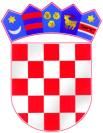 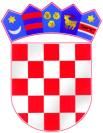               REPUBLIKA HRVATSKA      BRODSKO POSAVSKA ŽUPANIJA                   OPĆINA ORIOVACTrg hrvatskog preporoda 135250 OriovacTel. 035 431-232, 431-036Fax: 035 430-006e-mail: opcina-oriovac@sb.t-com.hrOIB:  67632922243Klasa: 023-08/18-01/1Urbroj: 2178/10-04-18-5Oriovac ,  29.01.2018.godine.Temeljem članka 24. stavak 5. Zakona o službenicima i namještenicima u lokalnoj i područnoj (regionalnoj) samoupravi (N.N. br. 86/08, 61/11 i 04/18) Pročelnica Jedinstvenog upravnog odjela općine Oriovac donosiODLUKUo poništenju Javnog natječajaI.Poništava se Javni natječaj, Klasa: 023-01/18-01/1, Urbroj: 2178/10-04-18-1 od 16.01.2018.godine, za prijam u službu na radno mjesto Komunalni redar, za obavljanje poslova komunalnog redarstva za općine Oriovac, Brodski Stupnik, Sibinj i Bebrina, 1 (jedan) izvršitelj/izvršiteljica na određeno radno vrijeme u trajanju od 6 (šest) mjeseci uz obvezni probni rad u trajanju od 2 mjeseca.Natječaj je objavljen na stranicama Hrvatskog zavoda za zapošljavanje, Područnog ureda Slavonski Brod i na web stranicama općina Oriovac, Brodski Stupniik, Sibinj i Bebrina.II.Protiv ove Odluke nije dopušteno podnošenje pravnih lijekova.III.Ova Odluka stupa na snagu danom donošenja, a objaviti će se na web stranicama općina Oriovac, Brodski Stupnik, Sibinj i Bebrina.Dostavljeno:Kandidatima – svimaWeb stranice općina Oriovac, Brodski Stupnik, Sibinj i BebrinaHrvatski zavod za zapošljavanje, Područni ured Slavonski BrodArhiva                                                                                                                              Pročelnica:                                                                                                                           Anica Hemen